Homework 1 SolutionGIS in Water ResourcesFall 2012Prepared by Gonzalo E. Espinoza Map Projection ParametersWhat earth datum is used in this coordinate system? North American 1983What map projection is used in this coordinate system? Lambert Conformal ConicSketch on the map the standard parallels, the central meridian and the latitude of origin of this projection. 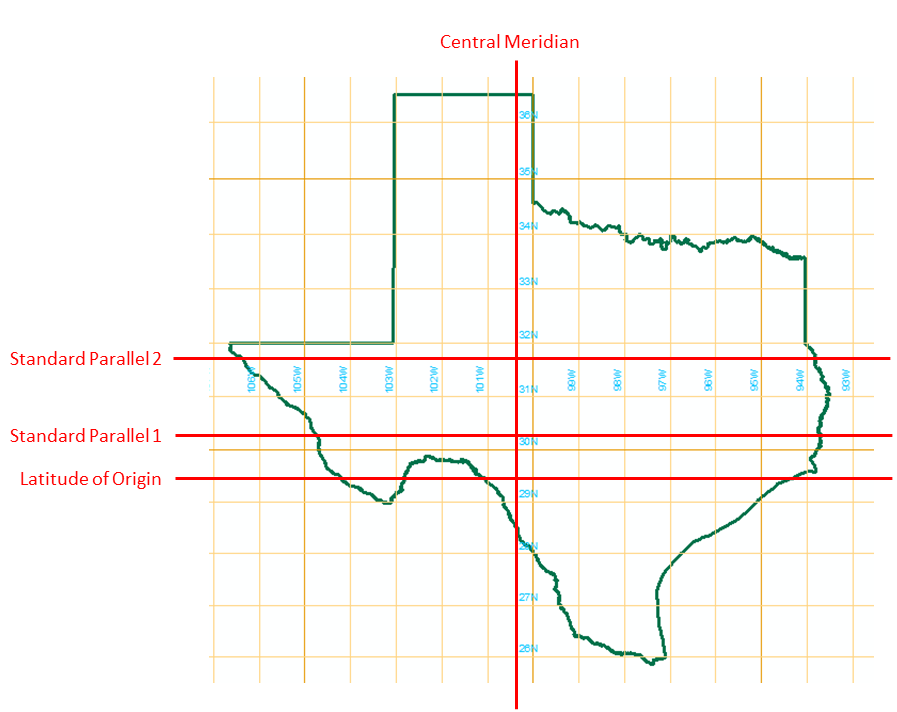 For this projection, what are the coordinates of the origin (φo, λo) (in units of degrees minutes and seconds) and the corresponding (Xo, Yo)  (in units of feet?Locations on the EarthAustin	Logan	Lincoln	Distances on the EarthLogan to AustinLogan	Austin	Austin to LincolnAustin	Lincoln	Lincoln to LoganLincoln	Logan	SlopesLogan to AustinThe water would flow from Logan to AustinAustin to LincolnThe water would flow from Lincoln to AustinLincoln to LoganThe water would flow from Logan to LincolnWeb Mercator CoordinatesThe relationships between the Geographic Coordinates and the Web Mercator Coordinates are the following:The pair of coordinates in the X direction (Longitude) follows a simple relationship. In contrast, the pair of coordinates in the Y direction does not follow the simple relationship: . This means that for the projection, the X direction is conserved and the error is carried by the Y direction (with a correction). This is because the Mercator is a cylindrical map projection and in the cylinder is oriented from South to North.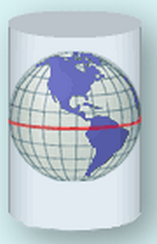 Sizes of DEM cellsAustinLoganLincoln